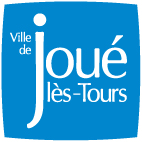 C O N C O U R S   J O U É   F L E U R I E   2 0 2 1Bulletin d’inscriptionA retourner au plus tard le mercredi 30 juin 2021 à l’Accueil de l’Hôtel de Ville ou auprès du service Espaces Verts, par téléphone uniquement, au 02 47 39 76 40 ou par Mail : espaces.verts@jouelestours.frNOM : ……………………………………. 		 Prénom : …………………………………………………Adresse …………………………………………………………………………………………………………….Si immeuble : Etage : …………………………………………………………………………………...  Visible depuis (si autre adresse) ………………………………………………………………………	N° de téléphone : ……………………………………  Mail : ……………………………………………………Déclare avoir pris connaissance du règlement du Concours Joué Fleurie et souhaite participer dans la catégorie suivante : * 1ère  catégorie : Maison avec jardin fleuri						            	 * 2ème catégorie : Appartement en habitat collectif avec terrasse ou balcon		Avez-vous déjà participé à une édition Joué Fleurie :                                oui         non   Mettez-vous en œuvre des actions respectueuses de l’environnement ou favorisant la biodiversité ?Si oui, lesquelles : ………………………………………………………………………………………………………………………………………………………………………………………………………………………….Date et signature